Definitie leerling met een ernstig meervoudige beperkingEen leerling met een combinatie van een (zeer) ernstige verstandelijke beperking (IQ tot 35), een lichamelijke beperking en bijkomende stoornissen, voor wie naast extra ondersteuning in het onderwijs ook extra zorg nodig is en die aangemeld is of gaat worden bij een school voor (voortgezet) speciaal onderwijs.Voldoet de leerling aan de kenmerken emb definitie?	☐JA ☐NEE1 Indien de school verwijst naar een andere school, dan vraagt de verwijzende school de TLV aan.2 Indien ouders de leerling aanmelden bij een school, dan vraagt de ontvangende school de TLV aan.Het bevoegd gezag geeft hierbij aan dat de leerling plaatsbaar is binnen de aanvragende school.43 Deze onderdelen kunnen naar de wens van het samenwerkingsverband worden opgenomen in de aanvraag.4 Hiermee is niet gezegd dat de ouders verplicht zijn de leerling bij deze school aan te melden.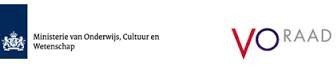 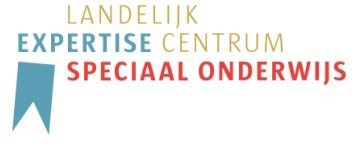 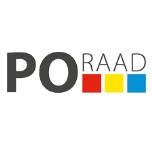 5 Conform model toelaatbaarheidsverklaring mei 2014Landelijk aanvraagformulier TLV EMBLandelijk aanvraagformulier TLV EMBLandelijk aanvraagformulier TLV EMBVanuit het Ministerie van Onderwijs, Cultuur en Wetenschap en de sectorraden PO-Raad en LECSO is er een landelijk aanvraagformulier TLV EMB ontwikkeld. Dit formulier zal binnen de drie samenwerkingsverbanden in de provincie Groningen (PO20.01, VO20.01 en VO20.02) gebruikt gaan worden voor de aanvraag van een TLV EMB. Voor de aanvraag van een TLV EMB ontvangt de Commissie van Advies graag de volgende documenten:-             het ingevulde en ondertekende landelijke aanvraagformulier TLV EMB (in plaats van het gebruikelijke 
              aanmeldformulier); -             de mee te zenden gegevens zoals aangegeven in het landelijke aanvraagformulier TLV EMB;-             voorts de gebruikelijke documenten voor aanlevering van een TLV-aanvraag, zoals de zienswijzen, een deskundigenadvies, een OPP, een overzicht van de didactische gegevens.De Commissie van Advies kan alleen aanvragen voor een TLV EMB in behandeling nemen als deze voldoen aan de definitie van een leerling met een ernstig meervoudige beperking. Deze definitie luidt als volgt: een leerling met een combinatie van een (zeer) ernstige verstandelijke beperking (IQ tot 35), een lichamelijke beperking en bijkomende stoornissen, voor wie naast extra ondersteuning in het onderwijs ook extra zorg nodig is en die aangemeld is of gaat worden bij een school voor (voortgezet) speciaal onderwijs. 
Er kan door de Commissie van Advies niet worden afgeweken van deze criteria. Vanuit het Ministerie van Onderwijs, Cultuur en Wetenschap en de sectorraden PO-Raad en LECSO is er een landelijk aanvraagformulier TLV EMB ontwikkeld. Dit formulier zal binnen de drie samenwerkingsverbanden in de provincie Groningen (PO20.01, VO20.01 en VO20.02) gebruikt gaan worden voor de aanvraag van een TLV EMB. Voor de aanvraag van een TLV EMB ontvangt de Commissie van Advies graag de volgende documenten:-             het ingevulde en ondertekende landelijke aanvraagformulier TLV EMB (in plaats van het gebruikelijke 
              aanmeldformulier); -             de mee te zenden gegevens zoals aangegeven in het landelijke aanvraagformulier TLV EMB;-             voorts de gebruikelijke documenten voor aanlevering van een TLV-aanvraag, zoals de zienswijzen, een deskundigenadvies, een OPP, een overzicht van de didactische gegevens.De Commissie van Advies kan alleen aanvragen voor een TLV EMB in behandeling nemen als deze voldoen aan de definitie van een leerling met een ernstig meervoudige beperking. Deze definitie luidt als volgt: een leerling met een combinatie van een (zeer) ernstige verstandelijke beperking (IQ tot 35), een lichamelijke beperking en bijkomende stoornissen, voor wie naast extra ondersteuning in het onderwijs ook extra zorg nodig is en die aangemeld is of gaat worden bij een school voor (voortgezet) speciaal onderwijs. 
Er kan door de Commissie van Advies niet worden afgeweken van deze criteria. Vanuit het Ministerie van Onderwijs, Cultuur en Wetenschap en de sectorraden PO-Raad en LECSO is er een landelijk aanvraagformulier TLV EMB ontwikkeld. Dit formulier zal binnen de drie samenwerkingsverbanden in de provincie Groningen (PO20.01, VO20.01 en VO20.02) gebruikt gaan worden voor de aanvraag van een TLV EMB. Voor de aanvraag van een TLV EMB ontvangt de Commissie van Advies graag de volgende documenten:-             het ingevulde en ondertekende landelijke aanvraagformulier TLV EMB (in plaats van het gebruikelijke 
              aanmeldformulier); -             de mee te zenden gegevens zoals aangegeven in het landelijke aanvraagformulier TLV EMB;-             voorts de gebruikelijke documenten voor aanlevering van een TLV-aanvraag, zoals de zienswijzen, een deskundigenadvies, een OPP, een overzicht van de didactische gegevens.De Commissie van Advies kan alleen aanvragen voor een TLV EMB in behandeling nemen als deze voldoen aan de definitie van een leerling met een ernstig meervoudige beperking. Deze definitie luidt als volgt: een leerling met een combinatie van een (zeer) ernstige verstandelijke beperking (IQ tot 35), een lichamelijke beperking en bijkomende stoornissen, voor wie naast extra ondersteuning in het onderwijs ook extra zorg nodig is en die aangemeld is of gaat worden bij een school voor (voortgezet) speciaal onderwijs. 
Er kan door de Commissie van Advies niet worden afgeweken van deze criteria. Datum ontvangst aanvraagDossiernummerOndersteuningsbehoefte3 / hoog3 / hoogLooptijdGehele so-/vso loopbaanGehele so-/vso loopbaanLeerling gegevensLeerling gegevensLeerling gegevensBurgerservicenummerGeboortedatum: .. - .. - ….VoornamenRoepnaamjongen ☐meisjeTussenvoegselAchternaamStraatHuisnummer:WoonplaatsTelefoonnummerGemeenteGegevens school die leerling verwijst1Gegevens school die leerling verwijst1Gegevens school die leerling verwijst1Naam schoolBRIN nummerContactpersoon schoolSchooltypepo ☐sbo ☐so ☐vo ☐vsoStraat + nummerPostcode + plaatsGemeenteGegevens school waarbij de leerling is aangemeld2Gegevens school waarbij de leerling is aangemeld2Gegevens school waarbij de leerling is aangemeld2Naam schoolBRIN nummerContactpersoon schoolSchooltypepo ☐sbo ☐so ☐vo ☐vsoStraat + nummerPostcode + plaatsGemeenteDefinitieDefinitieDefinitieMee te zenden gegevensMee te zenden gegevensOntwikkelleeftijd-gegevens/IQ gegevensMeegestuurd ☐JA ☐NEEUitslag onderzoek(en) /huidige ontwikkelleeftijdTIQ: …… PIQ: …… VIQ: …….. / ontwikkelleeftijd:	mndDatum onderzoek(en)Vermoedelijke ontwikkelleeftijd bij uitstroomOverige onderzoekenMeegestuurd ☐JA ☐NEEAfgenomen testenMeegestuurd ☐JA ☐NEEEventuele toelichtingMedische diagnose emb-criteriaMedische diagnose emb-criteriaRelevante onderzoekenMeegestuurd ☐JA ☐NEEDatum onderzoek(en)DiagnoseEventuele toelichtingGedragsdiagnoseGedragsdiagnoseRelevante onderzoekenMeegestuurd ☐JA ☐NEEDatum onderzoek(en)Uitslag onderzoek(en)Eventuele toelichtingWettelijke vertegenwoordiger  1Wettelijke vertegenwoordiger  1VoornaamTussenvoegselAchternaamRelatie tot kindAkkoord aanvraagJA ☐NEEGeeft hierbij toestemming voor opvragen /uitwisseling van noodzakelijke gegevensJA ☐NEEPlaatsDatumHandtekeningWettelijke vertegenwoordiger  2Wettelijke vertegenwoordiger  2VoornaamTussenvoegselAchternaamRelatie tot kindAkkoord aanvraagJA ☐NEEGeeft hierbij toestemming voor opvragen /uitwisseling van noodzakelijke gegevensJA ☐NEEPlaatsDatumHandtekeningOndertekening  aanvragerOndertekening  aanvragerOndertekening  aanvragerBevoegd gezagaanvragende schoolverwijzende schoolNaam schoolNaam bevoegd gezagFunctiePlaatsDatumHandtekeningOptioneel3Optioneel3Optioneel3Naam schoolNaam bevoegd gezagFunctiePlaatsDatumHandtekeningBijzonderheden  voorschoolse periodeBijzonderheden  voorschoolse periodeToelichtingBijzonderheden  schoolloopbaanBijzonderheden  schoolloopbaanToelichtingBetrokkenheid zorg/afspraken in het kader van Zvw, Wlz en/of JeugdwetBetrokkenheid zorg/afspraken in het kader van Zvw, Wlz en/of JeugdwetToelichtingModel toelaatbaarheidsverklaring landelijk EMB5Model toelaatbaarheidsverklaring landelijk EMB5Model toelaatbaarheidsverklaring landelijk EMB5Afgegeven doorSwv nummer:Swv nummer:Leerling gegevens (conform GBA gegevens)Leerling gegevens (conform GBA gegevens)Leerling gegevens (conform GBA gegevens)BurgerservicenummerGeboortedatum: dd - mm - jjjjVoornamenRoepnaamjongen ☐meisjeTussenvoegselAchternaamStraatHuisnummer:WoonplaatsTelefoonnummerGemeenteToelaatbaarheidToelaatbaarheidToelaatbaarheidSchoolsoortso	☐vsoso	☐vsoBekostigingscategorie3 / hoog3 / hoogDatum ingang toelaatbaarheiddd - mm – jjjjdd - mm – jjjjDatum einde toelaatbaarheidEinde schoolloopbaan speciaal onderwijsEinde schoolloopbaan voortgezet speciaal onderwijsEinde schoolloopbaan speciaal onderwijsEinde schoolloopbaan voortgezet speciaal onderwijsBeschikkingsnummerNr:Nr:OndertekeningOndertekeningOndertekeningNaamFunctieDatum afgifteHandtekening